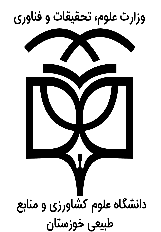 بسمه تعالیفرم شماره (1) فرم درخواست ادامه تحصیل بدون آزمون (استعداد درخشان) در مقطع کارشناسی ارشد برای سال تحصیلی 1403-1402 دانشگاه علوم کشاورزی و منابع طبیعی خوزستانمشخصات فرد داوطلب1- نام و نام خانوادگی:                     2- نام پدر:                   3- شماره شناسنامه:            4- محل تولد                             5- تاریخ تولد:                  6- محل صدور شناسنامه:                         7- کد ملی:                                                                         8- سریال شناسنامه :    9- وضعیت تاهل:    متاهل                 مجرد   10- وضعیت شغل (در صورت شاغل بودن، آدرس دقیق محل کار به همراه شماره تلفن محل کار ذکر شود):در صورت متاهل بودن وضعیت شغلی همسر:11- رشته و گرایش تحصیلی کارشناسی:                                    12- سال و نیمسال ورود:              13- دوره (روزانه/نوبت دوم):   14- تاریخ فارغ التحصیلی:                      حداکثر تا تاریخ 31/6/1402 فارغ التحصیل خواهد شد.15-  معدل تا پایان نیمسال ششم       /       16- تعداد واحد گذرانده تا پایان نیمسال ششم            17- دارای رتبه                تا پایان نیمسال ششم با گذراندن سه چهارم کل واحدهای درسی دوره کارشناسی18- تعداد هم ورودیها با توجه به سال ورود:                           19- رشته و گرایش مورد تقاضا: رشته:                                                                      گرایش اول:گرایش دوم:گرایش سوم:آدرس محل سکونت فرد داوطلب:استان:                                       شهرستان:                                             روستای:خیابان:                                     کوی:                                                     پلاک:                                 کد پستی:نشانی پست الکترونیکی) E-mail): شماره تلفن منزل با کد شهرستان:                                                                    شماره تلفن همراه:        